ObjectiveLooking for employment where my education, clinical experience, knowledge, skills and attitude is fully utilized as a Medical- Surgical Intensive Care Unit or Scrub Nurse with a firmly established medical practice.PROFESSIONAL PROFILEExperience in intensive care in CCU, Medical and Surgical Intensive Care Unit and Maternity Scrub Nurse.Detailed knowledge about administration which includes things such as treatment, assessment, admission, educating patients and referral.Opened minded with current knowledge, skills and attitude can perform the task tactfully with zeal and dedication.Creative, resourceful, and flexible, able to adapt to changing priorities and maintain a positive attitude and strong work ethics.Hard-working and poised registered nurse, enjoys being part of the operating room team, regarded as being ethical, punctual, and a resource for complex decision making.Equip with knowledge in preparing and operating necessary equipment and instruments for examination, treatments and procedure of Maternity patients.Experienceduties and responsibilitiesduties and responsibilities duties and responsibilitiesEducationaffilationPhilippine Nursing Licensure Exam (NLE) Board Passer /R.N. Professional Regulation Commission (PRC), Manila PhilippinesDecember 2008TRAINING ATTENDEDIV Therapy Training ProgramAccredited by Association of Nursing Service Administrators of the Philippines, Inc. (ANSAP) held at West Visayas State University Medical Center, Iloilo City PhilippinesOctober 29 to 31, 2009Basic Life Support Training for Nurse TraineesDepartment of HealthHealth Emergency Management StaffSarabia Manor Hotel Iloilo City, PhilippinesMarch 23 to 24, 2010Basic life SupportPhilippine National Red Cross Iloilo ChapterBonifacio Drive, Iloilo City, PhilippinesJuly 27 to 28, 2009First Aid TrainingPhilippine National Red Cross Iloilo ChapterBonifacio Drive, Iloilo City, PhilippinesJuly 29 to August 1, 2009Job Seeker First Name / CV No: 1715988Click to send CV No & get contact details of candidate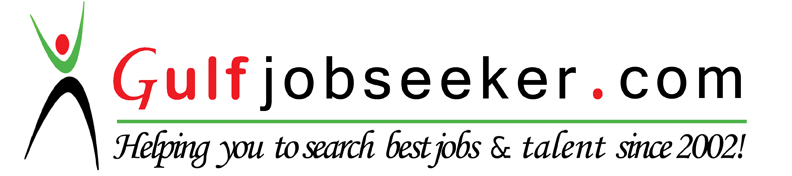 